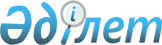 О признании утратившими силу некоторых решений Правительства Республики КазахстанПостановление Правительства Республики Казахстан от 28 августа 2015 года № 676      Правительство Республики Казахстан ПОСТАНОВЛЯЕТ:



      1. Признать утратившими силу некоторые решения Правительства Республики Казахстан согласно приложению к настоящему постановлению.



      2. Настоящее постановление вводится в действие по истечении десяти календарных дней после дня его первого официального опубликования.      Премьер-Министр

      Республики Казахстан                    К. Масимов

Приложение          

к постановлению Правительства

Республики Казахстан    

от 28 августа 2015 года № 676 

Перечень

утративших силу некоторых решений

Правительства Республики Казахстан

      1. Постановление Правительства Республики Казахстан от 8 апреля 2000 года № 537 «О порядке определения черты бедности» (САПП Республики Казахстан, 2000 г., № 18, ст. 198).



      2. Постановление Правительства Республики Казахстан от 24 декабря 2001 года № 1685 «О мерах по реализации Закона Республики Казахстан «О государственной адресной социальной помощи» (САПП Республики Казахстан, 2001 г., № 48, ст. 572).



      3. Постановление Правительства Республики Казахстан от 29 декабря 2002 года № 1440 «О внесении изменения в постановление Правительства Республики Казахстан от 24 декабря 2001 года № 1685» (САПП Республики Казахстан, 2002 г., № 49, ст. 488).



      4. Постановление Правительства Республики Казахстан от 2 ноября 2005 года № 1092 «О некоторых мерах по реализации Закона Республики Казахстан «О государственных пособиях семьям, имеющим детей» (САПП Республики Казахстан, 2005 г., № 39, ст. 556).



      5. Постановление Правительства Республики Казахстан от 15 декабря 2005 года № 1249 «О внесении изменений и дополнения в постановление Правительства Республики Казахстан от 8 апреля 2000 года № 537» (САПП Республики Казахстан, 2005 г., № 48, ст. 617).



      6. Постановление Правительства Республики Казахстан от 27 декабря 2006 года № 1294 «О внесении изменений и дополнений в постановление Правительства Республики Казахстан от 2 ноября 2005 года № 1092» (САПП Республики Казахстан, 2006 г., № 50, ст. 537).



      7. Пункты 7 и 19 изменений и дополнений, которые вносятся в некоторые решения Правительства Республики Казахстан, утвержденных постановлением Правительства Республики Казахстан от 30 апреля 2007 года № 352 «О внесении изменений и дополнений в некоторые решения Правительства Республики Казахстан» (САПП Республики Казахстан, 2007 г., № 13, ст. 157).



      8. Постановление Правительства Республики Казахстан от 29 декабря 2007 года № 1382 «О внесении изменений и дополнений в постановление Правительства Республики Казахстан от 2 ноября 2005 года № 1092» (САПП Республики Казахстан, 2007 г., № 50, ст. 637).



      9. Постановление Правительства Республики Казахстан от 16 марта 2009 года № 335 «О внесении изменений и дополнений в постановление Правительства Республики Казахстан от 24 декабря 2001 года № 1685» (САПП Республики Казахстан, 2009 г., № 15, ст. 125).



      10. Постановление Правительства Республики Казахстан от 30 декабря 2009 года № 2307 «О внесении дополнений и изменений в постановление Правительства Республики Казахстан от 2 ноября 2005 года № 1092» (САПП Республики Казахстан, 2010 г., № 4, ст. 55). 



      11. Пункт 7 изменений, которые вносятся в некоторые решения Правительства Республики Казахстан, утвержденных постановлением Правительства Республики Казахстан от 17 июня 2010 года № 600 «О внесении изменений в некоторые решения Правительства Республики Казахстан» (САПП Республики Казахстан, 2010 г., № 39, ст. 338).



      12. Подпункт 2) пункта 1 постановления Правительства Республики Казахстан от 30 сентября 2010 года № 990 «О внесении изменений в постановления Правительства Республики Казахстан от 31 января 2001 года № 161 и от 2 ноября 2005 года № 1092» (САПП Республики Казахстан, 2010 г., № 53, ст. 507).



      13. Постановление Правительства Республики Казахстан от 30 сентября 2011 года № 1123 «О внесении изменений и дополнений в постановление Правительства Республики Казахстан от 24 декабря 2001 года № 1685 «О мерах по реализации Закона Республики Казахстан «О государственной адресной социальной помощи» (САПП Республики Казахстан, 2011 г., № 55, ст. 790).



      14. Постановление Правительства Республики Казахстан от 19 января 2012 года № 114 «Об утверждении Правил проведения внутриаптечного контроля изготовленных лекарственных препаратов» (САПП Республики Казахстан, 2012 г., № 26, ст. 365).



      15. Пункт 7 изменений, которые вносятся в некоторые решения Правительства Республики Казахстан, утвержденных постановлением Правительства Республики Казахстан от 21 января 2013 года № 15 «О внесении изменений и признании утратившими силу некоторых решений Правительства Республики Казахстан» (САПП Республики Казахстан, 2013 г., № 11, ст. 204).



      16. Пункт 1 изменений, которые вносятся в некоторые решения Правительства Республики Казахстан, утвержденных постановлением Правительства Республики Казахстан от 30 апреля 2013 года № 435 «О внесении изменений в некоторые решения Правительства Республики Казахстан» (САПП Республики Казахстан, 2013 г., № 29, ст. 453).



      17. Постановление Правительства Республики Казахстан от 24 февраля 2014 года № 142 «Об утверждении стандартов государственных услуг в сфере фармацевтической деятельности» (САПП Республики Казахстан, 2014 г., № 10, ст. 95).



      18. Пункты 2 и 3 изменений и дополнений, которые вносятся в некоторые решения Правительства Республики Казахстан, утвержденных постановлением Правительства Республики Казахстан от 4 апреля 2014 года № 322 «О внесении изменений и дополнений в некоторые решения Правительства Республики Казахстан» (САПП Республики Казахстан, 2014 г., № 26, ст. 210).
					© 2012. РГП на ПХВ «Институт законодательства и правовой информации Республики Казахстан» Министерства юстиции Республики Казахстан
				